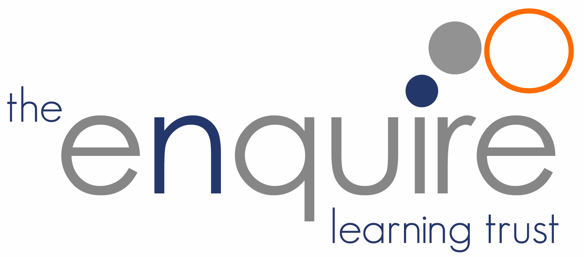 3rd February 2020Dear parent, Re: Fully Funded Training Courses It is rare that as a Trust we would contact parents directly and as such I want to take this opportunity to give a bit of background and context to the Trust before going on to share an opportunity with you. Our Trust now consists for 29 primary academies across the North of England, your child’s school being one of them! Our academies are continuously improving and we’re extremely proud of the learning environments we’ve created for your children. Within our 29 academies we employ over 1400 staff and we’re responsible for over 8000 children in total. As a Trust we’re committed to the training, development and continuous learning of our employees to make sure that our schools are truly the best places possible for all of our pupils. As part of this commitment to continuous learning, we are constantly in search of training opportunities that will benefit the entire organisation and early last year we partnered with a company called The Skills Network. I am writing to all parents with children at our academies to share some exciting news about this partnership. We’ve worked with The Skills Network to roll out all of the training programmes on offer to our parents. We’ve created a website that you can now access to apply for any of the training courses available. These courses are fully funded, so you can complete them without paying a penny. You can only complete one course at a time but can complete as many consecutively as you wish. Once you’ve enrolled you will be given access to a subject specialist tutor and a learner support adviser who will guide you through the process and provide any support you need throughout the qualification.All of the courses are Level 2 Certificates and there are over 20 different courses available including;Digital SkillsCounselling SkillsEvent Planning Business AdministrationWorking with Individuals with Learning DisabilitiesTeam Leading Nutrition and HealthUnderstanding Child and Young People’s Mental HealthThese courses can be applied for right now using the link below:http://enquire.theskillsnetwork.com/?campaign=EnquireParentsWe hope you find this to be of use and if you decide to enroll on one of the courses, we hope you enjoy it.Yours sincerely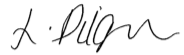 Lauren PilgrimDirector of HR – Enquire Learning Trust 